PROGRAMA 2021 PARA LA IGLESIA INFANTIL 52 domingosContribución de Raquel Ramos TorresEl sub lema en 2021 nos dirige como líderes de niños a tener el mayor impacto posible y  a invertir todos nuestros recursos en ellos. Tenemos que preparar el camino que entregue a nuestros niños una herencia espiritual sana  y las herramientas para vivir entregándose y sirviendo a Dios y al prójimo, transformando así su presente y su futuro. Servir significa ser sensible a las necesidades de otros y hacer lo posible por llenar tales necesidades. Dios desea levantar una nueva generación para servir, que se preocupe por los desvalidos y los más pequeños, que sean justos y traten con justicia a los demás, que abunden sus buenas acciones como río caudaloso. Como sus mentores, somos parte importante en esta tarea: vincular la fe a la vida diaria de los niños, mediante una atención holística que los lleve a vivir con identidad e integridad.Este año (si el COVID 19 lo permite), damos por terminado el cuatrienio cuyo lema es “La Vida Invertida” con base bíblica en 2a. Timoteo 2:2. Deseo que de alguna forma hayas invertido totalmente tu vida en los niños,  como un  factor de esperanza, y que las ganancias obtenidas sean muy satisfactorias: niños consagrados, niños nuevos, niños salvos, niños empoderados, niños integralmente felices, niños que aplican las verdades bíblicas en su vida diaria, niños que se dan en servicio, porque entonces, haz ayudado a  producir los más grandes y mejores dividendos (adolescentes, jóvenes y adultos plenos espiritualmente), ¡un legado duradero!
Oro fervientemente que estos cuatro años de inversión levanten una generación que conozca a Dios, que tenga intimidad con él, que escuche su voz y que haga su voluntad.¡¡Gracias por tu entrega…gracias por acompañarlos…gracias por invertir tu persona, tus dones y recursos…Gracias por hacer de los niños lo primero!!!                                                                           Con cariño y admiración, Raquel Ramos T.El propósito de la Iglesia Infantil es “hacer que los niños tengan su propio culto, disfruten de el y puedan adorar y escuchar la Palabra con niños de su edad, donde se les explique a su nivel porqué hacemos lo que hacemos en el culto”. Este es un programa sugerido para el trabajo con la Iglesia Infantil. Por favor recuerda revisar el Manual de Iglesia Infantil, para organizarla debidamente, el primer domingo del año.Los temas sugeridos para cada domingo han sido seleccionados para hacer énfasis en el sub-lema anual  para el 2021: La Vida Invertida  mediante el servicio - 2 Timoteo 2:2No pases por alto algunos días especiales del Calendario Cristiano, tales como: domingo de Ramos, Resurrección, Pentecostés, y Navidad. Entendemos que celebrar estos días especiales en la Iglesia Infantil enriquecerá la experiencia de adoración de los niños hacia Dios. Estos énfasis mensuales están orientados a guiar a los niños en diferentes aspectos del discipulado y de la vida de servicio como iglesia. Puedes utilizarlos enfocándote en ellos el domingo que sugerimos, pero también puedes hacer actividades relacionadas cualquier domingo del mes. El propósito es que a través de estos énfasis los niños puedan ser discipulados, al crecer, al ser y al sentirse parte de la Iglesia. Recuerda que tú eres el o la pastor de los niños de la iglesia infantil y ellos son tu rebaño. Prepara cada sermón y programa con el mismo corazón de Jesús. MIsionera InfantilComuníquense con el (a) Presidente (a) de Misiones Nazarenas Internacionales (MNI) de su iglesia local para adquirir la Guía de estudio misionero para Niños, y trabajar cada mes la lección y el énfasis misioneros, en el domingo que así lo determinen como iglesia.Además, pueden utilizar los libros “Aventura Misionera”, y “Benjamín y su llamado misionero” y los libros misioneros para niños, y así  desarrollar en ellos un mayor aprecio por las misiones y estar abiertos a escuchar la voz de Dios a un llamado misionero.Pueden asignar una actividad de servicio durante la semana o el mes para que los niños la realicen, ya sea individual, en parejas, o junto a otros niños o junto a los adultos..Recomendaciones para la Iglesia InfantilRecuerden que la Iglesia Infantil no es otra clase de Escuela Dominical.Lee el Manual de Iglesia Infantil como recurso para desarrollar un tiempo especial cada domingo, involucra a los niños en la adoración y guíalos a participar en todos los aspectos y énfasis de la Iglesia del Nazareno.Himno sugerido del mes: Además de los cánticos de alabanza y adoración que utilizan en la Iglesia Infantil, sugerimos cada mes un himno de nuestro himnario Gracia y Devoción para la adoración. Ofrece a la nueva generación la oportunidad de conocer la herencia musical y teológica que la iglesia ha proclamado por años.Es importante dar una explicación del vocabulario que se usa en cada himno y cántico que se enseñe y que todo lo que enseñemos y cantemos sea comprensible para los niños.Pide al Pastor de la iglesia que ministre la Santa Cena en la Iglesia Infantil. Sería bueno que se le provea este Sacramento a los niños una vez cada tres meses, o cada mes si se puede, o el día que toda la iglesia celebra la Comunión. Provee un espacio al Pastor para compartir su testimonio a los niños.Involucra a los adultos fieles y de buen testimonio para compartir sus experiencias con los niños.Involucra a los niños en los tiempos de oración y adoración de la iglesia, ya sea dirigiendo, recitando lo aprendido y orando.Prepara tu sermón usando las citas bíblicas del programa y enriquécelo con experiencias o ilustraciones que motiven y atraigan a tus niños. Ora por tu rebaño y recuerda siempre invitarlos a recibir a Jesús en su vida.Que Dios use tu vida y ministerio a su servicio, para bendecir la vida de los niños en nuestras Iglesias, y la de muchos más que pueden ser alcanzados para Cristo.	Ministerios Internacionales de Escuela Dominical y Discipulado	Región MESOAMÉRICAEnero: El Propósito  de la Vida de Jesús Utilice el primer domingo de cada mes para introducir el Énfasis Mensual de la Iglesia Infantil.Propósito: Los niños conocen que deben servir como Jesús sirvió.Texto a memorizar durante todo el mes: “así como el Hijo del hombre no vino para que le sirvieran, sino a servir a los demás y a dar su vida en rescate por muchos” Mateo 20:28  (PDT).03.	Jesús ayuda a los que sufren. Mateo 15:29.37; Lucas 4:17-2110.  Jesús come con marginados e indeseables. Marcos 2:13-1717.  Jesús enseña la grandeza del servir. Mateo 20:20-2824.  Jesús lava los pies de sus discípulos. Juan 13:1-16.31.  Estudio Misionero InfantilModela a los niños una vida de servicio en actitudes y acciones.Aclara con los niños quienes son llamados por la sociedad “marginados e indeseables y ayúdalos a dar ideas de como servirlos. Elaboren una gran tabla para que puedan ir llenando los espacios. Que esté visible todo el año y les ayude a elaborar un proyecto de servicio. (Ver anexo).Aprender durante el mes estos  cantos https://www.youtube.com/watch?v=KsXFuuVRrDU  https://www.youtube.com/watch?v=KsXFuuVRrDU   o el himno No. 386 del himnario Gracia y Devoción  “GOZO DA SERVIR A CRISTO” Incluye a los niños para ayudar en diferentes actividades y cultos de la iglesia: dirigir, orar y leer la Biblia y recitar lo aprendidoPara el sermón del día 24, si deseas puedes proyectar este video https://www.youtube.com/watch?v=ZNZumbtohJoPromueva entre ellos la humildad y la compasión como principios bíblicos para servir.Enseñe a los niños que Jesús es nuestro modelo de servicio, y anímelos a servir como Él lo hizo.Febrero: Amando a mi PrójimoUtilice el primer domingo de cada mes para introducir el Énfasis Mensual de la Iglesia Infantil.Propósito: Que los niños comprendan quien es su prójimo y como ayudarlo.Texto a memorizar durante todo el mes: “El amor no perjudica al prójimo. Así que el amor es el cumplimiento de la ley”  Romanos 13.10 (NVI)07.  Mostrando Amor. 11 Reyes 4:8-17; Hechos 20.3514.  Bondadoso aunque me maltraten.11 Reyes 5.1-19; 1 Corintios 10.24.21.  Un buen ayudante. Lucas 10.30-35; Gálatas 6.10.28.  El gozo de compartir con otros. Génesis 13:1-11; 14:1-16; Juan 13.35.Abra una mesa redonda o un círculo de conversación donde los niños expresen quien es su prójimo y si han sido maltratados en alguna ocasión. Dirija sus mentes a la alegría de servir (aún a los que nos maltratan).Use la dramatización para la historia del Buen samaritano o puedes acceder a estos videos https://www.youtube.com/watch?v=bpkDItcmCl4  https://www.youtube.com/watch?v=5gmpSmFYpRgDesarrolle con los niños un proyecto de servicio, ya sea individualmente, por parejas o en colectivo. A los niños les gusta ser útiles, póngalos en movimiento.(ver Anexo)Programe una actividad fuera o dentro de la iglesia (pijamada, picnic, desayuno, merienda, película, etc.), donde los niños se reúnan para celebrar la amistad, con juegos e intercambio de tarjetas.Himno sugerido para el mes: “AMA A TUS PRÓJIMOS”, 171 Gracia y Devoción. https://www.youtube.com/watch?v=PW1BmbKmy8MMarzo: Sirviendo a mi Familia.Utilice el primer domingo de cada mes para introducir el Énfasis Mensual de la Iglesia Infantil.Propósito: Que los niños practiquen la ayuda y el servicio en su propia familia.Texto a memorizar durante todo el mes: “…todos ustedes deben vivir en armonía y amarse unos a otros. Pónganse de acuerdo en todo, para que permanezcan unidos. Sean buenos y humildes” 1 Pedro 3:8 (TLA)07.	Una familia que decide servir a Dios. Josué 24:1514.	Mi familia, mi  bendición. Juan 11:1,2 y 5; Lucas 10:38-42; Juan 12:9-11; Efesios 6:14 y 1521.	Mi lugar de bendición en la familia. Juan 12:1-11. 28.  El devocional familiar. Prov. 22:6; 2ª Tim. 3:15; Salmos 8:2Enseñar a los niños la importancia de servir y ayudarse unos a otros en la familia.Invita a los niños a compartir su tiempo, habilidades y cariño con su familia en formas prácticas. Que cada niño escriba una lista de peticiones y se comprometa a orar por las necesidades de: mamá, papá, hermana, hermano.Durante el mes realicen el proyecto “sirviendo a mi familia” donde cada niño planee como servir a los miembros de su familia (preguntar ¿cómo puedo ayudarte?, escribir una nota de ánimo, planear algo especial para alguien este mes, sorprender con su dulce favorito, perdonar, etc.) y mostrar así el amor de Dios. Hablen sobre gente en su vida a quienes podrían dar una cuponera casera con ofertas específicas que contenga maneras en que podrían servir. Por ejemplo:     "Serviré a Dios ayudándote a cortar el pasto". - "Serviré a Dios ayudándote a recoger la casa". - "Serviré a Dios haciéndote el desayuno". - "Serviré a Dios diciéndote todas las cosas buenas que veo en ti". - "Serviré a Dios llevando a tu perro a pasear". - "Serviré a Dios ayudándote a limpiar el auto".Promueva el devocional familiar dando ideas a los padres y a los niños para realizarlo.Prepare un canto o una dramatización para participar en el domingo de Ramos y en el de Resurrección; también prepare a los niños para ofrendar para el evangelismo alrededor del mundo.Himno sugerido para el mes “TOMA MI VIDA, SEÑOR”, #357  Gracia y DevociónABRIL: Uso mis Talentos para Ayudar.Utilice el primer domingo de cada mes para introducir el Énfasis Mensual de la Iglesia Infantil.Propósito: Los niños sabrán que el Señor nos da talentos para que los usemos sirviendo a los demás.Texto a memorizar durante todo el mes:...“¡Muy bien hecho! Eres un buen siervo y digno de confianza. Como fuiste fiel con poca cantidad, te pondré a cargo de mucho. Ven y alégrate con tu patrón” Mateo 25:21 (PDT)04.  El Señor nos da talentos para servir a los demás. Romanos 12:6-8; 1 Corintios 12.8-1011.  Soy un regalo para los demás. Romanos 12.718.  El gozo de servir con tus talentos. Mateo 25:2125.  Usando los dones de Dios en el servicio. Mateo 25:14-30Haga corazoncitos de papel para cada niño. Dígales que usted quiere comenzar un “Club de Servicio en Secreto”. Aliente a los niños a llevar los corazones a casa, al templo, a la escuela y servir en secreto a las personas a su alrededor, dejando un corazón en cada lugar en el que hagan la obra. Por ejemplo, podrían tender la cama de su hermano o hermana y dejar un corazón en la almohada; podrían ayudar a su maestro y dejar un corazón sobre el escritorio; podrían limpiar alguna área del templo y dejar un corazón. Pida a los niños que la semana que viene le informen acerca de los sentimientos que tengan al servir a alguien en secreto.Entrega a cada niño un “Cupón de Regalo” para que lo regalen a otra persona. Pueden hacer un presente usando sus talentos y hacer algo por otra persona. Puede ser hornear un pastel, cortar la grama, o cuidar de su hermano menor. Piensen en lo que pueden hacer y por quién lo pueden hacer, y luego escriban el certificado. (ver Anexo).Capacita a los niños sobre como Servir al Señor a otros y a la iglesia usando sus dones y talentos, a participar en los cultos de adultos, al cantar, leer, recitar, orar, predicar, etc. Que cada niño piense y escriba como usará sus habilidades para ayudar en su hogar, iglesia, escuela, vecindario. Pida que informen sobre lo realizado.De acuerdo a los talentos y dones detectados, piensen como la iglesia infantil servirá a la comunidad: servicio en el hogar de un anciano, trabajo y testimonio, cuidar la naturaleza, limpiar las calles o el parque, presentar una poesía, canto  o un drama, compartir un folleto con niños necesitados en su comunidad, hacer una carta o un dibujo para alguien, tocar un instrumento, etc.Himno sugerido para el mes: “BRILLA EN TU LUGAR”, #363 Gracia y Devoción, o puedes acceder a este linck: https://www.youtube.com/watch?v=LoMDc94Zbtw                   https://www.youtube.com/watch?v=pEJUTZYp9PM&t=24sMayo: Soy Útil en la Familia de la FeUtilice el primer domingo de cada mes para introducir el Énfasis Mensual de la Iglesia Infantil.Propósito:  Que los niños sean concientes de que fueron formados para ser útiles.Texto a memorizar durante todo el mes: “Por lo tanto, siempre que tengamos la oportunidad, hagamos bien a todos, y en especial a los de la familia de la fe” Gálatas 6:10 (NVI).02. Miembros de la Familia de Dios.  Hechos 2:42, 44, 46 y 47; Romanos 16:1, 2; 1 Corintios 12.27;  Efesios 2:19; Hebreos 10:25; 1 Pedro 2:9,10; Salmo 95:1, 6,7.09. Una comunidad que Dios usa para servir. Hechos 4:32-35; 5:12-1616.	Muestra a los demás el amor de Dios, a través de la Iglesia. Sn. Mateo 5:12-1623.  Servir a los demás es servir a Jesús mismo. Mateo 25:35-40,44-46.30.	Estudio Misionero InfantilAnime a los niños a practicar la vida cristiana en sus actitudes y acciones diarias al ayudar a los demás: humildad, misericordia, diligencia, constancia, excelencia, alegría.Si al principio de año, elaboraron un proyecto de servicio a la iglesia, es tiempo de ponerlo en marcha. Tal vez puedan involucrar a los adultos, jóvenes o adolescentes en el proyecto.Hágales sugerencias para que piensen en cosas como mantener limpio el centro de reuniones, ser bondadosos con todos, acercarse a otros niños que puedan tener miedo o estén tristes y tratar de animarlos, demostrar reverencia en las reuniones, estar atentos y pendientes, observando si alguien necesita de ayuda, brindar ayuda a un anciano, un maestro, ser amables y escuchar a todos. etc.Aprender  que cuando trabajamos juntos, hacemos muchas cosas que no podríamos hacer solos, y que colaborar y cooperar espontáneamente alimenta nuestro amor por Dios y los demás.Himno sugerido para el mes: “NÍTIDO RAYO POR CRISTO”, #362 Gracia y Devoción https://www.youtube.com/watch?v=j9NdKHKRra8    https://www.youtube.com/watch?v=BOyTJKDboMEJunio: Mis ofrendas AyudanUtilice el primer domingo de cada mes para introducir el Énfasis Mensual de la Iglesia Infantil.Propósito: Que los niños expresen agradecimiento, servicio y amor a Jesús.Texto a memorizar durante todo el mes: “Recuerden lo que nos dijo el Señor Jesús: “Dios bendice más al que da que al que recibe.”  Hechos 20:35(TLA)06.	Jesús, la Ofrenda de amor. Filipenses 2:1-1113.   Más que suficiente. Éxodo 35—36:720.	Un Regalo para Jesús. Mateo 26:6-13; Marcos 14:3-9; Juan 12:1-827.	Doy con generosidad. Marcos 12:41-44; Lucas 21:1-4.Sugiero este video para usar en el sermón del día 13 “más que suficiente”       https://www.youtube.com/watch?v=-RN3QQi2f00Cantos sugeridos para este mes: https://www.youtube.com/watch?v=JwCRSV8KRiY&t=71s https://www.youtube.com/watch?v=XNnQnNXe8FYHaga a los niños las siguientes preguntas: ¿Cómo edificamos un templo? ¿Cómo pagamos los gastos de mantenimiento? ¿De dónde viene el dinero necesario?¿Cuánto dinero crees que se necesita para el trabajo de la iglesia?¿dónde conseguimos el dinero que se necesita para la iglesia?Enfatice que nuestra ofrenda es un regalo de amor, que adoramos a Dios con ella, y que hay gozo en ofrendar cuando se hace de buena voluntad.Pregunte: ¿Qué podemos ofrendar a Dios además del dinero? Dar nuestro tiempo y servicio también es ofrendar. ¿Hay algo que podemos hacer como grupo como un servicio al Señor? Escuche sus ideas (hacer adornos, elaborar canastillos para la ofrenda o cestos para la basura).Sugiera dar con generosidad y mostrar nuestro amor a Jesús ayudando a otros. Cuando damos un regalo a un amigo o a nuestros padres ¿qué estamos mostrándoles? ¿Cómo pueden ustedes mostrar amor a Jesús y a otros? Escriba el poema (Ver Anexo), permita que lo lean y digan quienes dieron con alegría.Recuerde a los niños que nuestras ofrendas misioneras también suplen necesidades más allá de su iglesia. Julio: Compartiendo Buenas Noticias. el primer domingo de cada mes para introducir el Énfasis Mensual de la Iglesia Infantil.Propósito:  Que los niños se motiven a compartir el evangelio de Cristo a otras personas.Texto a memorizar durante todo el mes: “…Vayan por todo el mundo y anuncien a todos la Buena Noticia”. Marcos 16:15 (Dios Habla Hoy) 04. Felipe instruye al etíope. Hechos 8.26-4011.  Los cristianos comparten el evangelio. Hechos 4:1-31; Hechos 8:4-13.18.  ¿Cómo comparto las Buenas Noticias?25.  Salgamos a compartir las Buenas Noticias. Marcos 16:15.Motive a los niños a compartir  su Fe con otros, e invitarlos a la iglesia. Que cada domingo algunos niños compartan la forma en que han dado testimonio de su vida cristiana con otras personas. Enseñe a los niños 2 o 3 métodos de evangelismo personal (Consulte el Manual de Evangelismo para Niños), póngalos a practicar entre ellos y anímelos a compartir de Cristo con otros, e invitarlos a la Escuela Bíblica Vacacional, si la celebran en este mes.Oren por los niños nuevos que han de asistir a la EBV y porque sus padres les permitan asistir.Planifique salir con los niños a compartir las buenas nuevas: elijan la manzana o cuadra donde se ubica el templo, o un parque cercano, para llevar a los niños y puedan poner en práctica los métodos aprendidos, lleven la clase de escuela dominical, etc.Localice en su comunidad a niños discapacitados, niños de la calle, niños abandonados, sin casa y alimentación básica, niños enfermos, y obsequien porciones de la Biblia o folletos. ¿qué podemos hacer por estos niños? Himno sugerido para el mes: “ERES LIMPIO EN LA SANGRE”, Gracia y Devoción #420 https://www.youtube.com/watch?v=j9NdKHKRra8 Agosto: Ejemplos de ServicioUtilice el primer domingo de cada mes para introducir el Énfasis Mensual de la Iglesia Infantil.Propósito: Que cada niños comprenda que en su corta edad Dios lo usa para ayudar a otros.Texto a memorizar durante todo el mes: “…Sean buenos y compasivos los unos con los otros…” Efesios 4:32(TLA)01.	La niña que ayudó a un general. 2 Reyes 508.	Miriam, la hermana de Moisés. Éxodo 1-2:1015.  Samuel el pequeño ayudante. 1 Samuel1:9-11, 20, 27, 28; 2:11,18,26; 3:122.  Los niños que ayudaron. 2 Reyes 4:1-729. Estudio Misionero Infantil	Invite a alguna persona de la congregación que tiene el don del servicio para que dé su testimonio a los niños y los motive a ayudar.Coloque en el aula, imágenes de niños que representen a Miriam, Samuel, la criada de Nahamán y los hijos de la viuda. Que los niños dibujen su autorretrato o escriban su nombre junto al personaje con el que se identifican y quieren ayudar de la misma forma.Cada niño puede elaborar un cuadro de doble entrada donde escriban los nombres de las personas a las que ayudarán y cómo lo harán.Involucre a los niños en la reunión de los adultos al tocar un instrumento, dirigir una canción, compartir un testimonio, recitar versículos memorizados, hacer peticiones de oración, etc., siguiendo el ejemplo de otros servidores.Himno sugerido para el mes “DA LO MEJOR AL MAESTRO” Gracia y Devoción #288https://www.youtube.com/watch?v=lFmX1yx59A4Septiembre: La Biblia me pide ServirUtilice el primer domingo de cada mes para introducir el Énfasis Mensual de la Iglesia Infantil.Propósito: Mostrar a los niños la Palabra de Dios como  modelo para su vida.Texto a memorizar durante todo el mes: “…yo sólo pienso en tus Enseñanzas, ellas me hacen feliz, y me dan buenos consejos”. Salmos 119:23 y 24(TLA)05.  Todo lo que hagamos, hay que hacerlo para el Señor. Col.3:2312. 	Dios está buscando siervos fieles y prudentes. Mateo 24:45-4719.	Hay que hacerlo con humildad. Hechos 20:1926.	 Siendo constantes y diligentes. Romanos 12:11Planea y realiza un “Sábado de Arte”, invitando a las familias a trabajar con los niños en la elaboración de carteles, murales, dibujos, pinturas, sobre la importancia del estudio de la Biblia.Invite a los niños a ofrendar para la Sociedad Bíblica en su país.Oren agradeciendo por la Santa Biblia y por las Sociedades bíblicas y su trabajo de traducción, producción y distribución.Repartan tratados bíblicos o porciones a sus vecinos y amigos, coloquen en ellos la dirección y horario de tu iglesia.Invita a los niños a buscar el texto para memorizar en todas las versiones que le sean posible, con la ayuda de sus padres o de algún adulto.Realiza un maratón de Lectura de la Biblia, pueden usar Salmos o Proverbios o un evangelio.Realice concursos de memorización, ya sea de los libros de la Biblia o de versículos que hablen de servicio.Himno sugerido para el mes: “LA PALABRA FIEL”, #327 Gracia y Devoción.Octubre: La Alegría de AyudarUtilice el primer domingo de cada mes para introducir el Énfasis Mensual de la Iglesia Infantil.Propósito: Que los niños experimenten que al compartir y ayudar, Dios pone gozo en su corazón.Texto a memorizar durante todo el mes: “¡Sirvan al Señor con alegría! ¡Vengan a su presencia con regocijo!” Salmo 100:2 (RVC)03. Debo trabajar y servir hasta que Jesús venga. Lucas 12.37; Efesios 6:6-710.  Jesús ya nos ha dejado su ejemplo. Juan 13:1517.  Un día Jesús nos dirá… Mateo 25:21; Hebreos 6:1024   …Y obtendremos nuestra recompensa. Mateo 25:34-40,44-46; Colosenses 3:2431.  Estudio Misionero InfantilCantos sugeridos para este mes: https://youtu.be/KCqMmcC---Q         https://www.youtube.com/watch?v=h746OKfNOVA     www.youtube.com/watch?v=6HqA3VVCwZ0Cada domingo otorga un tiempo para compartir testimonios sobre lo que sienten al ayudar, dar y servir a otros; recordando que al servir a otros sirvo a Dios.Haz hincapié en que Jesús quiere que vivamos sirviendo con amor a todos; ofrecernos como un regalo a ellos y ser premiados con gozo y alegría.Si en enero elaboraron un proyecto de servicio, revisen las acciones de  la tabla y evalúen los resultados, los logros y el impacto que tuvieron en la vida de otros y en la propia. Tal vez quieran compartir con los adultos su(s)  hermoso(s) proyecto(s).Para la culminación de su proyecto de servicio pueden planear “La fiesta del Buen Siervo” donde ellos elaboren y compartan un almuerzo y puedan reconocer a todos en su servicio al Señor. Tal vez quieran invitar a aquellos a quienes sirvieron de una manera especial.Noviembre: Ciudadanos del ReinoUtilice el primer domingo de cada mes para introducir el Énfasis Mensual de la Iglesia Infantil.Propósito: Los niños comprenden que los súbditos del Rey sirven de todo corazón.Texto a memorizar durante todo el mes: “…hemos recibido un reino inconmovible, debemos ser agradecidos y… servir a Dios y agradarle con temor y reverencia”. Hebreos 12: 2807.	¿Soy ciudadano del Reino de Dios? Juan 1:9-13; Mateo 16:24; Romanos 8:1514.	Sirvo con Gratitud. Hebreos 12:9,2821.	Sirvo con Reverencia. Hebreos 12:28; Filipenses 2:1028.	Sirvo con disposición. Hebreos 12:29: Ayuda a los niños a comprender que es el Reino y quienes son ciudadanos del mismo.Enseña a los niños que los motivos y las actitudes con las que servimos a otros y a Dios son de suma importancia: 1. Dar antes de recibir. 2. Entregar antes que tomar. 3. Amar antes de ser amado.Provee espacios de servicio para cada uno de ellos desde el más pequeño hasta el más grande.Recuerda a los niños que servimos a Dios al servir con amor a sus amigos, familia, vecinos, al ayudar y cuidar a las personas, al cuidar la naturaleza.Que cada niño se evalúe a sí mismo en su servicio, sus actitudes y su alcance, y que expresen como se sintieron al servir: (Ver Anexo)Himno sugerido para el mes:  Recuerden otra vez este canto “GOZO DA SERVIR A CRISTO” #286. Gracia y Devoción.Diciembre: ¡Dios con Nosotros!Utilice el primer domingo de cada mes para introducir el Énfasis Mensual de la Iglesia Infantil.Propósito: Que los niños observen que los humildes y obedientes poseen un corazón de servicio.Texto a memorizar durante todo el mes: “Dios mismo les va a dar una señal: La joven está embarazada, y pronto tendrá un hijo, al que pondrá por nombre Emanuel, es decir, “Dios con nosotros”. Isaías 7:14 (TLA)05   José y María dijeron “sí” a Dios. Lucas 1:26-38; Mateo 1:18-2512.	Los ángeles sirvieron y alabaron a Dios. Lucas 2:8.1419.	Los pastores corrieron a ver al niño. Lucas 2:15,1626.  Los magos siguieron la estrella. Mateo 2:9-11Haz énfasis en que todos los actores en el nacimiento de Jesús ofrecieron espontáneamente sus vidas para servir a Dios en su Plan de Redención para el mundo.Planifica una fiesta para celebrar el cumpleaños de Jesús. Los niños pueden preparar tarjetas y regalarlas a las personas que sirvieron durante el año y/o entre todos, elaborar un regalo y en nombre de Jesús entregarlo a una persona necesitada o a los vecinos en el vecindario.No olvides preparar a los niños para participar o servir a la iglesia durante la celebración del cumpleaños de Jesús. Tal vez deseen llevar la dramatización o los cantos a un orfanato o un asilo para ancianos.Si el tiempo lo permite, pueden realizar una “Escuelita Navideña” o un “Club de Diciembre” y abrir las puertas del templo y de la iglesia a los niños de la comunidad y a los niños necesitados.Himno sugerido “LUGAR PARA CRISTO”, #369 Gracia y Devoción.ANEXOS  Puedes consultar o usar estas ideas o materialesENERO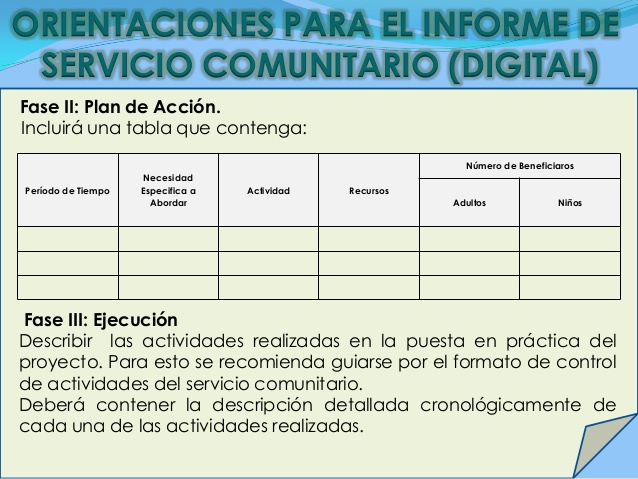 Caminata de basura: Los primeros dos capítulos de la Biblia comparten cómo Dios creó al mundo, declaran que es bueno y desafían a la humanidad para cuidar de el. Los niños pueden servir ayudando a cuidar de la tierra, aún con algo tan simple como levantar la basura del piso. Encuentra un área de tu ciudad o de tu vecindario que necesite mantenimiento, como un parque público o un callejón. Entrega a tus niños un guante de plástico y una bolsa de basura, caminen juntos y recojan la basura que encuentren. Oren por la gente o por los negocios que vean en el área. Platiquen la experiencia cuando hayan terminado, e incluye la lectura de Génesis 1 y 2.Servir requiere humildad: Haz notar cómo Jesús enseña que el servir a Dios requiere el tipo de humildad que se muestra en el lavar los pies de otro.  Entrega una pequeña toalla de mano y un marcador, invita a los niños  a escribir en ella algunas formas en las que Dios les ha servido a ellos  a través de los demás. Después, motívalos a usar el otro lado para escribir algunas formas en que servirá a Dios sirviendo a los otros en casa, a sus amigos en la escuela, a algún anciano de su vecindario, etc.Venta de garage sin fin de lucro: Ayuda al niño a ver que estamos rodeados de mucha gente que tiene necesidad de cosas que tomamos como normales, como comida, ropa o dinero. Revisa Lucas 12:33 en donde Jesús enseñó sobre el vender tus cosas para cuidar a otros, y organiza una venta de garage como familia o iglesia en donde todo el dinero que se gane será donado en vez de quedártelo. Pon una caja cerca de tu caja de efectivo con un letrero que diga "Donaciones de comida" y otra que diga "Donaciones de ropa". Invita a tus clientes a volver y a unirse para bendecir a otros. Decide a qué ministerio local ayudarás con tu esfuerzo, o busca personas en tu vecindario que serán bendecidas con lo que has hecho.FEBREROAmigos sirviendo amigos: Habla con tus niños sobre cómo sus amigos pueden necesitar ayuda o atención en algún área de su vida. Imaginen maneras en las que podrían ayudar o cuidar de esas necesidades, por ejemplo ayudar a un compañero en una materia o asegurarte de que no estén solos en el recreo, invítalo a tu casa a comer palomitas, comparte tu lonch o tu postre, defiéndelo si abusan de él.  Entender lo que significa servir a Dios sirviendo a otros.MARZOBosquejo para el sermón: Mi Familia, mi bendición.-a Dios le importan mucho las familias -su más grande anhelo es derramar bendiciones sobre toda tu familia.-una familia a la que Jesús amaba mucho.-hablaremos solo de los hermanos de una familia, la Escritura no menciona a los padres de esa familia.-Dios usó a los tres, como te usará hoy.-Si tú sirves y ayudas, no busques que te lo recompensen, Dios lo hará. Tu familia es tu bendición, ellos son la oportunidad que tienes de servir.-Pide perdón a Dios por pelear o criticar a tu hermano o hermana y por querer que sean iguales a ti, perdona a tus hermanos y a tus padres si has sentido que te trataron injustamente. -Sirve con amor a tu familia y deja de solo querer recibir y recibir y nunca dar.Bosquejo del sermón: Mi Lugar de Bendición en mi Familia.-Las familias son muy bendecidas cuando cada elemento de la familia toma su lugar correcto dentro de ella.-Cada miembro reconoce sus talentos y los pone a servir a favor de la familia, sin pleitos, sin esperar que el otro haga lo mismo, -Reconocer sus debilidades o incapacidades y nadie se aprovecha de ellas.-Como Marta has lo que mejor sabes hacer: unir a la familia sirviéndoles. Como Marta aprende que servir es amar, es adorar.-Como María, sé un  adorador en la presencia de Jesús, ora, alaba e intercede por tu familia, la iglesia y la ciudad, tu prioridad es servir cuando cuidas a tu familia.  - Como Lázaro, Predica a Jesús y da testimonio. Sé un testigo de Jesús. Honra a tus padres y reconoce todo lo bueno que te dan; solo lo bueno de tus padres.- Oremos para que Dios nos dé a todos los miembros de la familia el ser fortalecida por el Espíritu Santo, que toda la familia conozca el amor de Cristo y podamos recibir mucho más abundantemente de lo que pedimos o entendemos.ABRILCupón de RegaloCon este cupón el portador puedepedir a:______________________que haga lo siguiente:________________________________________________________Firma: ___________________Fecha: ______________________JUNIO“Yo amo al Señor Jesús”, dijo María Benítez,Pero gastaba su dinero en juguetes.“Yo amo al Señor Jesús”, dijo el niño Herrera,“Y estoy dando mi dinero para la obra misionera”.“Yo amo al Señor Jesús”, dijo el niño Rafael,Pero guardaba todo su dinero para él.“Yo amo al Señor Jesús”, dijo el niño Eloy,“Llevaré mi ofrenda al templo hoy”.NOVIEMBREÉnfasis mensuales 2021 para la Iglesia InfantilÉnfasis mensuales 2021 para la Iglesia InfantilEnero          El propósito de la vida de JesúsJulio	     Compartiendo las Buenas                             Noticias.Febrero	Amando a mi prójimoAgosto              Ejemplos de servicio Marzo         Sirviendo a mi familiaSeptiembre      La Biblia me pide servirAbril	Uso mis talentos para ayudar  Octubre            La alegría de dar  Mayo 	Soy útil en mi Comunidad de feNoviembre       Ciudadanos del Reino                 Junio               Mis ofrendas ayudan          Diciembre        Dios con nosotrosNUESTRO PROYECTO DE SERVICIONUESTRO PROYECTO DE SERVICIONUESTRO PROYECTO DE SERVICIONUESTRO PROYECTO DE SERVICIOACCIONESFECHA DE CUMPLIMIENTORESPONSABLES1En Mi Familia2Con mis amigos3 En mi Iglesia4 Con mis vecinos5 En mi vecindario6. En mi escuela7 Con los olvidadosNOMBRESINOLO ESTOY LOGRANDOCuando ayudo a alguien lo hago siempre dispuesto.Todo lo que hago, lo hago con alegríaDoy gracias a Dios por todas las oportunidades para hacer el bien.Cuando me piden hacer algo lo hago sin excusasCuando tengo flojera no sirvo a nadie